§1053-C.  Caucus political action committees1.  Definitions.  As used in this section, unless the context otherwise indicates, the following terms have the following meanings.A.  "House caucus leader" means a member of a political party in the House of Representatives who has been elected the leader of that political party in the House of Representatives.  For purposes of this paragraph, if the Speaker of the House of Representatives is a member of a political party, the Speaker of the House of Representatives is deemed the House caucus leader of that political party.  [PL 2019, c. 635, §4 (NEW).]B.  "Political party" has the same meaning as "party" as defined by section 1, subsection 28.  [PL 2019, c. 635, §4 (NEW).]C.  "Senate caucus leader" means a member of a political party in the Senate who has been elected the leader of that political party in the Senate.  For purposes of this paragraph, if the President of the Senate is a member of a political party, the President of the Senate is deemed the Senate caucus leader of that political party.  [PL 2019, c. 635, §4 (NEW).][PL 2019, c. 635, §4 (NEW).]2.  Designation of caucus political action committee.  Each Senate caucus leader and each House caucus leader may designate one caucus political action committee to promote the election of nominees of the caucus leader's political party to the body of the Legislature of which the caucus leader is a member.  The designation must be made in a letter to the commission and remains effective until a new designation is made in a letter to the commission from the caucus leader of the same political party and same body of the Legislature.[PL 2019, c. 635, §4 (NEW).]SECTION HISTORYPL 2019, c. 635, §4 (NEW). The State of Maine claims a copyright in its codified statutes. If you intend to republish this material, we require that you include the following disclaimer in your publication:All copyrights and other rights to statutory text are reserved by the State of Maine. The text included in this publication reflects changes made through the First Regular Session and the First Special Session of the131st Maine Legislature and is current through November 1, 2023
                    . The text is subject to change without notice. It is a version that has not been officially certified by the Secretary of State. Refer to the Maine Revised Statutes Annotated and supplements for certified text.
                The Office of the Revisor of Statutes also requests that you send us one copy of any statutory publication you may produce. Our goal is not to restrict publishing activity, but to keep track of who is publishing what, to identify any needless duplication and to preserve the State's copyright rights.PLEASE NOTE: The Revisor's Office cannot perform research for or provide legal advice or interpretation of Maine law to the public. If you need legal assistance, please contact a qualified attorney.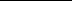 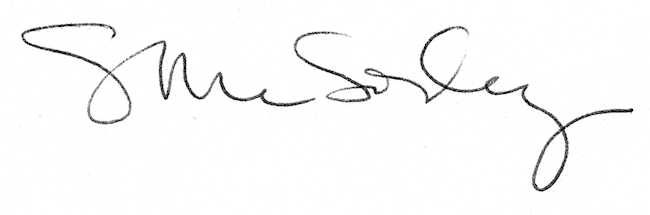 